Why Are Our Children Dying Under For-Profit Foster Care?Who Is Minding the Store??“This know also, that in the last days perilous times shall come. For men shall be lovers of their own selves, covetous, boasters, proud, blasphemers, disobedient to parents, unthankful, unholy, without natural affection, trucebreakers, false accusers, incontinent, fierce, despisers of those that are good, traitors, heady, highminded, lovers of pleasures more than lovers of God; Having a form of godliness, but denying the power thereof: from such turn away. 2 Tim 3:1-5 KJVI continually ask myself how much EVIL the ADULTS of this country can put upon our children. You have willy-nilly sex for self-satisfaction, not caring what the circumstances could be or taking any responsibility for your actions. You use drugs as a touchy, feely, I know what I am doing thing and then you haven't the decency to take care of the children you produce.Then there are those on the other side commonly referred to as Corporate America or Public Private Partnerships involving themselves in our children's lives for nothing more than money and their corporate bottom line. Looking at every aspect of their lives to make a profit!MENTOR, America's largest For-Profit Foster Care Firm has just been investigated by the US Senate Finance Committee. It has to have gotten pretty bad for the Feds to start paying attention.Headed by Orrin Hatch (R-Utah), they recently released their bipartisan report dealing with the mistreatment of our countries most vulnerable children, those in foster care. Because of this report, we are once again given another bill called the Child Welfare oversight and Accountability Act of 2017 (S.1964). Why do we need legislation to make sure that our children are well taken care of and not mistreated, even murdered?Have some of us totally lost all common decency and human compassion? It appears so and like with so many other things, MONEY is at the head of the table.The investigation by Hatch was launched two years ago following inquiries to all 50 of our state governors with only 33 of them responding to complaints regarding the private foster care system across the country. Why these governors could not take care of the problem in their own states is still a mystery.“The lack of oversight of the nation’s child welfare system, at both the state and federal level, is unacceptable. The Child Welfare Oversight and Accountability Act, which I introduced today with Ranking Member Wyden (D-Oregon), would help to ensure better government oversight and protect children in foster care in Utah and across the country.”A recent bout of national media attention concerning questionable behavior by private for-profit agencies, with abuse and neglect by foster parents working for those providers, and in some instances, abuse and neglect which caused children’s deaths, led the Finance Committee to investigate this issue. As the Finance Committee has primary jurisdiction over Federal child welfare and foster care funding and policy (largely through the Social Security Act), the Committee launched an investigation in April 2015 to examine the privatization of foster care services.One specific private company, The MENTOR Network – one of the largest for-profit providers of foster care services in the United States – voluntarily provided data and analysis that showed that over a 10-year period, approximately 70 percent of children’s deaths were unexpected.This is why I am opposed to any and all private companies who are allowed to take over any type of services when their bottom line is PROFIT at the expense of others.Can you imagine this country has gone so far out of control into an "It's all about me attitude", that in 2015, 671,000 children in this the greatest country in the world were in out of the home Foster Care Services and basically treated like raw meat?Information which was received from the MENTOR Network specifically, reviewed incident reports about the deaths of children in the company's care, an internal morality report, legal settlements, case notes, foster parent applications and other documents. The Committee concluded that children who were under the legal authority and care of their individual states and who were receiving services from private, for-profit agencies and being paid for those services had been abused, neglected, denied services - some even died.In Mentor's case, investigations into fatalities were never investigated and followed-up on; autopsy reports were left pending for YEARS, excluded from files and the majority of the children who die were never the subject of internal investigations - even when their deaths were unexpected.Adding insult to injury, families of these children and victims of other inadequate care had received compensation in financial settlements in the millions of dollars.As the need of private for-profit and non-profit providers of foster care services had grown, oversight of these entities by State agencies as well as Federal oversight of the States have been, inadequate.  This Link will take you to the letter sent from Senator Hatch to the Mentor Network.As far back as 2004, on a dirt road in rural Maryland's eastern shore, a 15-year-old boy was being dropped off at the Last Chance Farm where four couples lived, all related to each other and all NOT being paid or supervised by the government, but a giant corporation named the National Mentor Holdings, which over the previous three decades had turned their guardianship of foster children into a gigantic CASH COW! At any given time, they had an average of over 3,800 children and teenagers in foster homes in over 15 states around the country.What came next for the 15-year-old was sexual abuse which continued even after he reported it to the case worker - she felt her job with the company was more important than the welfare of the boy. It wasn't until 2011, that the police descended on the Last Chance Farm. Extreme case? Not if you take the time to research.In Georgia, former State Senator Nancy Schaefer exposed the Georgia 'Child Protective Services" (CPS)for Child Abuse and the Human Trafficking of the Foster Children flowing through their care. Link In GA at the time, CPS would receive a bonus every time they removed a child from their home. Her article "The Corrupt Business of Child Protective Services" can be found here.In 2016, an article was presented entitled "The U.S. Foster Care System:  Modern Day Slavery and Child Trafficking". Never ever believe there isn't a great deal of money to be made in Trafficking.Foster care is seen as an "industry" - a business where children become a commodity that profits doctors, lawyers, judges, social workers, advocates, and other organizations, an industry that can only exist by taking other people’s children, an industry that damages the very children it purports to be helping. The trauma inflicted on children by the foster care industry is inexcusable.Molly McGrath Tierney, the former Director of the Baltimore City Department of Social Services stated, "we’re digging a wound so deep, I don’t believe we have a way of measuring it. This dismantling of families – it has enormous consequences. Kids that grow up outside of families – they don’t master the things that can only be learned in that context, like who to trust, how to love, and how to take care of yourself, and that frankly does more damage than the abuse and neglect that brought the kid to my attention in the first place".  LINKLegislators and government agencies will tell you Foster Care is "Best for the Child", but what kind of best are you removing them to?  The dismantling of families rather than trying to heal from within is digging a wound so deep, that in most cases it can never be repaired.Know that in many cases accepting foster care as "best for the child" is in fact a "financial decision" and what is best for the state and corporate America and unfortunately some of the workers within the system. How many of America's children are in Foster care - as of the year 2014 - 415,000 have been ripped away from their families to be entrusted to an industry that only looks at their "profit line" and not the child itself.In 2015, Senate Judiciary Committee Chairman Charles E. Grassley (R-Iowa) demanded a response from the Obama administration to whistleblower claims that thousands of those children have been released to sponsors with criminal records that include homicide, child molestation and human trafficking. Legal advocates for the children say many have wound up in abusive situations, where they- have been forced to work to repay debts or living expenses. Some children simply stop showing up for immigration hearings and vanish.Do you think Grassley got one? I can't find any notation that Obama released anything to Grassley, but according to Grassley at least 3,400 children had been placed where the sponsors had criminal records. Does it matter if "proper screening" is taking place when they ignore the results of the reports?Lydia Joyner at 18 had lived in 35 different homes and had 18 different social workers. Adding to the stripping of who she was, her name was changed 4 times and at 18, the doors open wide and you are thrown out into the world to survive.Do you believe Pizzagate is made up or a figment of someone's imagination? Human Trafficking and Pedophilia has been a major business around the entire world increasing dynamically since the 1980's - be it for pleasure or business profit. Pictures of children are sold for the buyer to then pick the kind of child they want and in many cases government workers and/or state offices are receiving payouts for their leads and help. In relation to foster care, in 2017 the current reimbursement to state and local government agencies for each child taken into foster care is $6K a month, yet the foster care parent receives about one 10th of that. Because of a directive under then President Clinton, HHS was directed to develop an internet site to “link children in foster care with adoptive families” so we will be able to window shop for children on a government web site. If you don’t find anything you like there, you can surf on over to the ‘Adopt Shoppe.’ Link This then becomes a "pedophile open shop" to pick and chose.Obama while president saw fit to make changes within the Dept. of HHS especially in the earmark process which rewarded programs politically - focused more on "connections" than "successful programs". Political supporters were given "Pay-for-Success" (PFS) grants with little or no oversight.The Green & Healthy Homes Initiative (GHHI) received a grant of $1 million to assess the feasibility of asthma-related PFS projects benefitting low-income children. Harvard Kennedy School Social Impact Bond Labreceived its $1.93 million grant to provide technical assistance to ten local and state governments to build their capacity to pursue PFS projects. And there are many more. Do you think just maybe all this money would have been better spent protecting and saving the lives of our children?What it is, is a form of using our children, especially low-income children as guinea pigs.We have come no further than the practice between 1854 and 1929 of moving orphan children by train (Orphan Trains) across the country and even into Canada into what America was told were "worthy" families of good reputation.  LINKAlthough these children then as today, were supposed to be "treated in their new homes as family members", more often than not most of these children ended up as indentured servants. Some families were even allowed to "PRE-ORDER the children they wanted with certain traits like "blonde hair and blue eyes". Does this bring memories to your mind?Sad but true, studies have shown that the Orphan Train children were treated better than Foster kids of today.Take little Alexandria Hill - Mentor was also her "Foster Care Provider" and got paid well for finding a "caregiver" for her. Small, blonde, innocent 2-year-old Alexandria was brutally murdered by her foster mother on a hot July evening in Texas in 2013 by swinging her until her head crushed into the floor. Her foster mother Smalls, claimed it was an accident.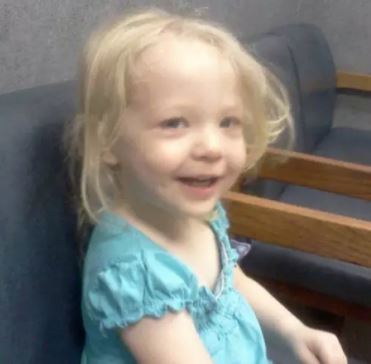 Alexandria's father, Joshua, sitting in the hospital waiting room anguished had an official from the State of Texas show up and the father asked what he should do. The official with his caring NOT, replied, " “She’s in your custody now. That’s up to you.” The parents agreed to take the little girl off life support, and Alexandria was declared dead on July 31.DEAD - now she was given back into the custody of her parents!How did Mentor approve this household when the husband was a known crack user, with flaws in the background information, but Mentor never did a recent background check? If they’d asked for one, they would have learned that Sherill Small had been convicted in 2002 of aggravated kidnapping and robbery after she and an accomplice were involved in the kidnapping of a pregnant convenience store clerk in 2000. If they had ask her sister, she would have told Mentor about Sherill willingly. Why was Alexandria taken from her parents?  A case worker wrote that the parents smoked marijuana and that the mother periodically had grand mal seizures.My question to Senator's Hatch and Grassley - JUST WHAT ARE YOU GOING TO DO ABOUT THIS OTHER THAN WRITE MORE REGULATIONS OF WHICH ARE NOT FOLLOWED OR MAKE ANY DIFFERENCE?